--------------------------------------------------------------------------------------------------------                                                      --------------------------------------------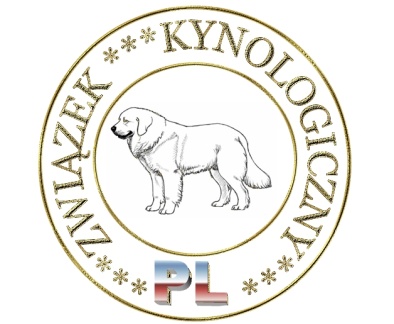                     Imie nazwisko                                                                                                                                                miejscowość data---------------------------------------------------------------------------------------------------------------------------------------------------------------------------                                       adres-NR PESEL----------------------------------------------------------------------------------------WNIOSEKDo Zarządu GłównegoZwiązku Kynologicznego PLZwracam się z prośbą o :wykreślenie mnie z listy członków  ZK.PLwyrejestrowaniu hodowli ___________________________________NR_________________i skreślenie  z listy przydomkówWyrejestrowaniu psów--------------------------------------------------------------------imie i przydomek  nr KW/KR--------------------------------------------------------------------------------------------------------imie i przydomek  nr KW/KR--------------------------------------------------------------------------------------------------------imie i przydomek  nr KW/KR--------------------------------------------------------------------------------------------------------imie i przydomek  nr KW/KR--------------------------------------------------------------------------------------------------------imie i przydomek  nr KW/KRUZASADNIENIE_______________________________________________________________________________________________________________________________________________________________________________________________________________________    DATA  PODPISdo wniosku należy dołączyć  zaświadczenie o nadaniu przydomku